АДМИНИСТРАЦИЯ ГОРОДСКОГО ОКРУГА «ГОРОД КИЗЕЛ»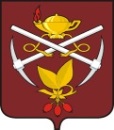 Р А С П О Р Я Ж Е Н И Е         06.12.2023                                                                                         № 675-рО проведении торгов в форме электронного аукциона на право заключения договора аренды земельного участкаНа основании ст. 11, 39.2., 39.11, 39.13 Земельного кодекса Российской Федерации, ст. 3.3 Федерального Закона № 137-ФЗ от 25.10.2001 «О введении в действие Земельного кодекса Российской Федерации», п.11 ч.2 ст.44, ст.55    Устава городского округа «Город Кизел» Пермского края:1. Провести торги в форме электронного аукциона на право заключения договора аренды в отношении земельного участка:- с кадастровым номером 59:06:0103090:31, расположенного на землях населенных пунктов, по адресу: Пермский край, г. Кизел, ул. Борьбы, разрешенное использование – Для размещения капитального гаража, площадью      41 кв.м.Настоящее распоряжение вступает в силу с момента подписания.  Разместить настоящее распоряжение на официальном сайте администрации города Кизела-http://www.kizelraion.ru.Контроль за исполнением настоящего распоряжения оставляю за собой.И.о.главы города Кизела                                                                               С.Е.Гинтер